КОНТРОЛЬНАЯкарточка по исполнению решение Координационного совещания по обеспечению правопорядка в Республике Дагестан от 10 марта 2020 года № 07-17/1.Аппарат АТК МРГ Л А В А   А Д М И Н И С Т Р А Ц И ИМ У Н И Ц И П А Л Ь Н О Г О    Р А Й О Н А«ЛЕВАШИНСКИЙ РАЙОН» РЕСПУБЛИКИ ДАГЕСТАНР А С П О Р Я Ж Е Н И Е    № ___от 14 мая 2020г.с. ЛевашиОб утверждении плана работы по исполнению решения Координационного совещания по обеспечению правопорядка в Республике Дагестан №07-17/2 от 22 апреля 2020 г.1.Утвердить прилагаемый план работы по исполнению решения Координационного совещания по обеспечению правопорядка в Республике Дагестан №07-17/2 от 22 апреля 2020 г.2. Исполнителям организовать в полном объеме выполнение мероприятий, предусмотренных Планом.3. Контроль исполнения настоящего распоряжения возложить на заместителя главы Администрации МР «Левашинский район» Абдулкадырова Р.О.4. Распоряжение вступает в силу со дня его подписания.Глава АдминистрацииМР «Левашинский район»                                         Дабишев Ш.М.Распоряжение подготовил                                   Абдулкадыров Р.О.Согласовано с юридическим отделом ________________________Г Л А В А   А Д М И Н И С Т Р А Ц И ИМ У Н И Ц И П А Л Ь Н О Г О    Р А Й О Н А«ЛЕВАШИНСКИЙ РАЙОН» РЕСПУБЛИКИ ДАГЕСТАНР А С П О Р Я Ж Е Н И Е    № ___от 14 мая  2020г.с. ЛевашиОб утверждении плана работы по исполнению решения Координационного совещания по обеспечению правопорядка в Республике Дагестан №07-17/2 от 22 апреля 2020 г.1.Утвердить прилагаемый план работы по исполнению решение заседания Антитеррористической комиссии в Республике Дагестан №07-17/2 от 22 апреля 2020 г.2.  Исполнителям организовать в полном объеме выполнение мероприятий, предусмотренных Планом.3. Контроль исполнения настоящего распоряжения возложить на заместителя главы Администрации МР «Левашинский район» Абдулкадырова Р.О.4. Распоряжение вступает в силу со дня его подписания.Глава АдминистрацииМР «Левашинский район»                                              Дабишев Ш.М.                                                                                                                                                     УТВЕРЖДАЮ                                                                                                                                                     Глава                                                                                                                                                      Администрации, председательАТК в МР «Левашинский район»Ш.М. Дабишев                                                                                                                                                             25 марта 2020 г. Планработы по исполнению решения Координационного совещания в Республике Дагестан №07-17/1 от 10 марта 2020 г.Исп. А.А. Наибханов 8-(928)-250-25-25	АДМИНИСТРАЦИЯ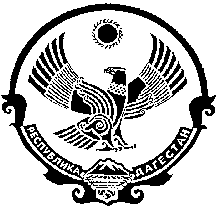 МУНИЦИПАЛЬНОГО    РАЙОНА«ЛЕВАШИНСКИЙ  РАЙОН»  РЕСПУБЛИКИ  ДАГЕСТАН  368320. с. Леваши         тел: 8 (252) 21-3-20,       факс:21-9-98      е-mail:mo-levrayon@mail.ru 24 января 2020 года                                                  № ___________Совета Безопасности Республики Дагестан                                                                                                                                                                                                                                    Салихову А.И.Уважаемый Аздар Ибрагимович!В целях исполнения п. 5 решения Координационного совещания по обеспечению правопорядка в Республике Дагестан от 17 декабря 2019 года № 07-17/4 во взаимодействии с ОМВД России по Левашинскому району и подразделениями пожарной охраны с привлечением добровольных пожарных дружин в дни новогодних и рождественских праздников проведены  организационные и практические мероприятия по обеспечению правопорядка и пожарной безопасности на объектах, задействованных в проведении массовых праздничных мероприятий. Предусмотрены дополнительные меры по усилению антитеррористической защищенности объектов органов государственной власти, а также объектов проведения праздничных мероприятий, проводились мероприятия по недопущению парковки транспортных средств в местах проведения культурно-массовых мероприятий в дни новогодних и рождественских праздников, проведены совместные инструктажи с представителями администраций и персоналом организаций, предприятий и учреждений, задействованных в проведении культурно-массовых мероприятий.Проведены профилактические и режимные меры по пресечению возможных провокаций и нарушений общественного порядка;Приняты дополнительные меры по обеспечению безопасности на объектах образования, культуры, спорта и иных мест концентрации людей, проведены мероприятия по проверке, инспектированию и обследованию всех объектов, мест массового пребывания людей и мест проведения публичных мероприятий.Не допущено проведение праздничных мероприятий с массовым пребыванием людей на объектах, не отвечающих требованиям пожарной безопасности и антитеррористической защищенности.С учетом проводимых новогодних мероприятий производилась корректировка расстановки постов и маршрутов наружных нарядов полиции в плане единой дислокации, пересмотрены графики работы личного состава ОВД и переведены на усиленный режим работы. За сотрудниками полиции закреплены зоны ответственности по охране общественного порядка и обеспечению общественной безопасности в период проведения праздничных мероприятий. Рабочей группой при АТК в МР по обследованию объектов потенциальных террористических посягательств, находящихся в муниципальной собственности или ведении органов местного самоуправления, а также мест массового пребывания людей совместно с ОМВД России по Левашинскому району проведены мероприятия по проверке, инспектированию объектов проведения публичных мероприятий на предмет обеспечения охраны и антитеррористической защищенности.В период проведения праздничных мероприятий на территории района происшествий связанные с наращением общественного порядка не зарегистрировано. Глава АдминистрацииМР «Левашинский район»                                             Ш.М. ДабишевИсп. Наибханов А.А.Тел. 887-252-211-05№Наименование учреждений, организаций МР «Левашинский район» ответственные за исполнение решения АТК№Наименование учреждений, организаций МР «Левашинский район» ответственные за исполнение решения АТКОснованиеКонтрольные сроки исполненияФ.И.О.Руководителя (исполнителя)Номера телефонов№Наименование учреждений, организаций МР «Левашинский район» ответственные за исполнение решения АТКОснованиеДо01.05.2020г.Ф.И.О.Руководителя (исполнителя)Номера телефонов1.Администрация МР «Левашинский район»Решение КС в РД № 07-17/1от 10 марта 2020г.(п. 9.1 вопроса 1)До 15 апреля2020г.Зам. главы Администрации МР «Левашинский район»(Абдулкадыров Р.О.).2.Финансовое управление МР «Левашинский район»Решение КС в РД № 07-17/1от 10 марта 2020г.(п. 9.3 и 10.1 вопроса 1)До 15 апреля2020гНачальник управления (Бигишиев М.Х.) 3.Финансовое управление МР «Левашинский район»Решение КС в РД № 07-17/1от 10 марта 2020г.(п. 10.2 вопроса 1)До 15 апреля2020гНачальник управления (Бигишиев М.Х)Главы МО МР «Левашинский район» (по списку)4.Администрация МР «Левашинский район»Решение КС в РД № 07-17/1от 10 марта 2020г.(п. 5.1 вопроса 2До 1 мая 2020г.Зам. главы Администрации МР «Левашинский район»(Абдулкадыров Р.О.).Главы МО МР «Левашинский район» (по списку)5Администрация МР «Левашинский район»Решение КС в РД № 07-17/1от 10 марта 2020г.(п. 5.2 вопроса 2)До 1 мая 2020г.Зам. главы Администрации МР «Левашинский район»(Абдулкадыров Р.О.).6.Администрация МР «Левашинский район»Решение КС в РД № 07-17/1от 10 марта 2020г.(п. 5.3 вопроса 2)До 1 мая 2020г.Зам. главы Администрации МР «Левашинский район»(Абдулкадыров Р.О.).7.Гл. МО по списку:Решение КС в РД № 07-17/1от 10 марта 2020г.(п. 10.3 вопроса 1)До 1 мая 2020г.Зам. главы Администрации МР «Левашинский район»(Абдулкадыров Р.О.).Главы МО МР «Левашинский район» (по списку)1«село Ахкент»Уллубиев Магомед Асхабумарович8963-799-79-642«село Охли»Сайгидов Багаудин Магомедович8999-310-96-503«село Урма»Салманов Осман Хайбулаевич8967-408-11-774«село Кулецма»Магомедов Махмуд  М-драсулович8909-485-25-905«село Арада Чугли»Дибиров Руслан Зубайриевич8928-521-23-536«село Хахита»Арсланбеков Шамиль Магомедович8928-684-43-427«село Нижнее Чугли»Магомедов Гази Мусаевич8988-636-11-718«село Леваши»Гасанов Камиль Омарович8928-830-99-799«сельсовет  «Джангамахинский»Джапаров Магомедзагир Абдулгамидович8928-872-82-1810«сельсовет « Какамахинский»Гусенов Магомед Алиевич8915-200-99-9911«село Кутиша»Шахбанов Шамиль Низамудинович8928-832-56-0712«сельсовет « Мекегинский»Сулейманов Алибек Алибекович8909-485-95-10 13«сельсовет  «Аялакабский»Меджидов Абдулгамид  Магомедович8967-392-20-0014«село  «Наскент»Магомедов Абдула Омаргаджиевич8963-401-21-8115«сельсовет  «Эбдалааинский»Магомедов Магомедгаджи Омарович8928-572-19-31 16«село  Уллуая»Ахмедов Магомед Магомедалиевич8960-421-35-2017«сельсовет  Карлабкинский»Алиев Шамиль Мусаевич8928-545-04-8018«сельсовет«Верхне-Лабкомахинский»Сулейманова Хадижат Сулеймановна8964-021-62-0719«сельсовет  Верхне-Убекимахинский» Магомедов Раджаб Магомедович8938-796-33-2420«село Цухта»Абдулхаликов Абдулхалик Мирзама-ч8928-677-83-6121«село Чуни»Хайбулаев Талхат Магомедович8928-678-55-5722«сельсовет  «Хаджалмахинский»Алибеков Муртуз Расулович8909-484-01-1123«сельсовет  «Аршимахинский»Алисултанов Хабибула Магомедович8964-022-18-5724«сельсовет  «Куппинский»Муртазалиев Мамма Муртазалиевич8903-482-00-4725«сельсовет « Цудахарский»Куршиев Шамиль Куршиевич8928-534-08-35 26«сельсовет  «Мусультемахинский»Омаргаджиев Шамиль М-диминович8909-481-55-48№п/пМероприятияОснованиеСроки исполненияИсполнитель1.Рассмотреть на заседании межведомственной комиссии по профилактике правонарушений с привлечением с привлечением институтов гражданского общества ход реализации Федерального закона от 23 июня 2016 года № 182-ФЗ «Об основах системы профилактики правонарушений в Российской Федерации», Закона Республики Дагестан от 29 июня 2017 года № 52 «О профилактике правонарушений в Республике Дагестан», приняв меры по повышению эффективности их реализации.Решение КС в РД № 07-17/1от 10 марта 2020г.(п. 9.1 вопроса 1)До 15 апреля2020 годаЗаместитель главы Администрации МР «Левашинский район»(Абдулкадыров Р.О.).2.2.3.Предусмотреть в бюджете МР «Левашинский район» на 2020 год и последующие годы финансовые средства на реализацию муниципальных программ правоохранительной направленности, уделив особое внимание мероприятиям, в рамках которых осуществляется профилактика правонарушений.Решение КС в РД № 07-17/1от 10 марта 2020г.(п. 9.3 и 10.1 вопроса 1)Решение КС в РД № 07-17/2от 22 апреля 2020г.(п 2-8 вопроса 2)Решение КС в РД № 07-17/2от 22 апреля 2020г.(п 2-6 вопроса 3)До 15 апреля2020 годаДо 31 июля 2020 годаНачальник управления (Бигишиев М.Х)ОМВД России по Левашинскому району;Аппарат АТК;Руководители религиозных организаций;Информационный отдел;Аппарат АТК;Финансовое управление;Главы МО ( по списку)Руководители религиозных образований;Отдел образования;Отдел по делам молодежи;ОМВД России по Левашинскому району;Военный комиссариат Левашинского и Гергебильского района;Отдел образования;Руководители религиозных организаций;Отдел по делам молодежи;Информационный отдел;Аппарат АТК;Руководители религиозных организаций;Информационный отдел;УФСБ(по согласованию)ОМВД России по Левашинскому району(по согласованию),Информационный отдел;Отдел по делам молодежи;Отдел образования;Информационный отдел;Аппарат АТКв МР «Левашинский район»;Руководители религиозных организаций;Отдел молодежи;Отдел образования;Общий отдел;Пожарная частьГУМ РФ по делам ГО, ЧС и ЛПСБ;УФСВНГ;(по согласованию);УФСБ (по согласованию);УФСБ ( по согласованию)СУ Следственный Комитет (по согласованию);Прокуратура Левашинского района ( по согласованию)Избирательная комиссия;ОМВД России по Левашинскому районуОМВД России по Левашинскому районуОМВД России по Левашинскому району;УФСВНГ;ГУМ по делам ГО ЧС и ЛПСБ;Дорожное хозяйство;ГУМ РФ по делам ГО, ЧС и ЛПСБ;Роспотребнадзор;ОМВД России по Левашинскому районуАппарат АТКв МР «Левашинский районГУМ РФ по делам ГО, ЧС и ЛПСБ;Пожарная часть;Общий отдел;Прокуратура Левашинского района;УФСБ (по согласованию);СУ Следственный Комитет ( по согласованию)ОМВД России по Левашинскому районуАппарат АТКв МР «Левашинский район;Прокуратура Левашинского района;3.Выделить финансовые средства на финансирование материально-технического обеспечения деятельности народных дружин, предоставить народным дружинам помещений, технических и иных материальных средств, необходимых для осуществления их деятельности.Решение КС в РД № 07-17/1от 10 марта 2020г.(п. 10.2 вопроса 1)До 15 апреля2020 годаНачальник управления (Бигишиев М.Х);Главы МО МР «Левашинский район» (по списку)4.Обеспечить помещениями для работы участковых уполномоченных полиции и лиц, их замещающих на административных участках.Решение КС в РД № 07-17/1от 10 марта 2020г.(п. 10.3 вопроса 1)До 15 апреля2020 годаГлавы МО МР «Левашинский район» (по списку)5.Совместно с ОМВД России по Левашинскому району активизировать работу, направленную на выявление мигрантов, незаконно пребывающих на территории МР «Левашинский район» и осуществляющих незаконную трудовую деятельность, а также физических и юридических лиц, привлекающих иностранных работников.Решение КС в РД № 07-17/1от 10 марта 2020г.(п. 5.1 вопроса 2)До 1 мая2020 годаЗаместитель главы Администрации МР «Левашинский район»(Абдулкадыров Р.О.).Главы МО МР «Левашинский район» (по списку)6.Подготовить муниципальный план по социальной адаптации и интеграции иностранных граждан.Решение КС в РД № 07-17/1от 10 марта 2020г.(п. 5.2 вопроса 2)До 1 мая2020 годаЗаместитель главы Администрации МР «Левашинский район»(Абдулкадыров Р.О.).7.С участием представителей правоохранительных органов рассмотреть на заседании Совета по межнациональным и межконфессиольным вопросам при главе МР «Левашинский район» организацию работы по социально и культурной адаптации иностранных граждан.Решение КС в РД № 07-17/1от 10 марта 2020г.(п. 5.3 вопроса 2)До 1 мая2020 годаЗаместитель главы Администрации МР «Левашинский район»(Абдулкадыров Р.О.).